__________________________________________ Т.А. ЧикуноваПредседатель Думы Камышловского городского округа22 ноября 2012 года								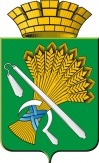 ДУМА КАМЫШЛОВСКОГО ГОРОДСКОГО ОКРУГА(шестого созыва)РЕШЕНИЕот 22.11.2012   		№ 125город КамышловВ соответствии с Налоговым кодексом Российской Федерации, Федеральным законом от 6 октября . № 131-ФЗ "Об общих принципах организации местного самоуправления в Российской Федерации", Законом Российской Федерации от 9 декабря . № 2003-1 "О налогах на имущество физических лиц", Дума Камышловского городского округаРЕШИЛА:1. Установить и ввести в действие с 1 января 2013 года на территории Камышловского городского округа налог на имущество физических лиц.Налог на имущество физических лиц является местным налогом и уплачивается собственником имущества в соответствии с Налоговым кодексом Российской Федерации, Закона Российской Федерации "О налогах на имущество физических лиц" с учетом особенностей, предусмотренных настоящим Решением.2. Объектами налогообложения являются находящиеся в собственности физических лиц жилые дома, квартиры, дачи, гаражи и иные строения, помещения и сооружения, расположенные на территории Камышловского городского округа.3. Установить следующие ставки налога на строения, помещения и сооружения в зависимости от суммарной инвентаризационной стоимости в следующих пределах:  4. Налогоплательщики налога на имущество физических лиц уплачивают налог  на имущество физических лиц 1 ноября года, следующего за годом, за который исчислен налог. Налоговый орган в срок не позднее 30 дней до наступления срока платежа направляет налогоплательщику налоговое уведомление. 5. От уплаты налога на имущество физических лиц освобождаются  следующие категории граждан: - Герои Советского Союза и Герои Российской Федерации, а также лица, награжденные орденом Славы трех степеней;- инвалиды I и II групп, инвалиды с детства;- участники гражданской и Великой Отечественной войн, других боевых операций по защите СССР из числа военнослужащих, проходивших службу в воинских частях, штабах и учреждениях, входивших в состав действующей армии, и бывших партизан;- лица вольнонаемного состава Советской Армии, Военно-Морского Флота, органов внутренних дел и государственной безопасности, занимавшие штатные должности в воинских частях, штабах и учреждениях, входивших в состав действующей армии в период Великой Отечественной войны, либо лица, находившиеся в этот период в городах, участие в обороне которых засчитывается этим лицам в выслугу лет для назначения пенсии на льготных условиях, установленных для военнослужащих частей действующей армии;- лица, имеющие право на получение социальной поддержки в соответствии с Законом Российской Федерации от 15 мая 1991 года N 1244-1 "О социальной защите граждан, подвергшихся воздействию радиации вследствие катастрофы на Чернобыльской АЭС", в соответствии с Федеральным законом от 26 ноября 1998 года N 175-ФЗ "О социальной защите граждан Российской Федерации, подвергшихся воздействию радиации вследствие аварии в 1957 году на производственном объединении "Маяк" и сбросов радиоактивных отходов в реку Теча";- военнослужащие, а также граждане, уволенные с военной службы по достижении предельного возраста пребывания на военной службе, состоянию здоровья или в связи с организационно-штатными мероприятиями, имеющие общую продолжительность военной службы 20 лет и более;- лица, принимавшие непосредственное участие в составе подразделений особого риска в испытаниях ядерного и термоядерного оружия, ликвидации аварий ядерных установок на средствах вооружения и военных объектах;- члены семей военнослужащих, потерявших кормильца. Льгота членам семей военнослужащих, потерявших кормильца, предоставляется на основании пенсионного удостоверения, в котором проставлен штамп "вдова (вдовец, мать, отец) погибшего воина" или имеется соответствующая запись, заверенная подписью руководителя учреждения, выдавшего пенсионное удостоверение, и печатью этого учреждения. В случае, если указанные члены семей не являются пенсионерами, льгота предоставляется им на основании справки о гибели военнослужащего;Налог на имущество физических лиц не уплачивается:- пенсионерами, получающими пенсии, назначенные в порядке, установленном пенсионным законодательством Российской Федерации;- гражданами, уволенными с военной службы или призывавшимися на военные сборы, выполнявшими интернациональный долг в Афганистане и других странах, в которых велись боевые действия;- родителями и супругами военнослужащих и государственных служащих, погибших при исполнении служебных обязанностей;- со специально оборудованных сооружений, строений, помещений (включая жилье), принадлежащих деятелям культуры, искусства и народным мастерам на праве собственности и используемых исключительно в качестве творческих мастерских, ателье, студий, а также с жилой площади, используемой для организации открытых для посещения негосударственных музеев, галерей, библиотек и других организаций культуры, - на период такого их использования;- с расположенных на участках в садоводческих и дачных некоммерческих объединениях граждан жилого строения жилой площадью до 50 квадратных метров и хозяйственных строений и сооружений общей площадью до 50 квадратных метров.6. Налоговые льготы налогоплательщику предоставляются на основании письменного заявления и документов, подтверждающих такое право, которые предоставляются не позднее 1 февраля года следующего за истекшим налоговым периодом.7. Настоящее решение Думы городского округа вступает в силу с 01.01.2013 года, но не ранее чем  по истечении одного месяца со дня опубликования на страницах газеты «Камышловские известия»8. Контроль за выполнением настоящего решения  возложить на комитет по экономике и бюджету Думы Камышловского городского округа (Лаптев А.Ю.)Глава Камышловского  городского округа                                       М.Н. ЧухаревОб установлении на территории  Камышловского городского округа налога на имущество физических лиц на 2013 годСуммарная  инвентаризационная стоимость имуществаСтавка налога в процентахдо 300 тыс. рублей включительно0,1 %свыше 300 тыс.руб. до 500 тыс.руб. включительно0,2 %свыше 500 тыс.руб. до 1000 тыс.руб. включительно0,31 %свыше 1000 тыс.руб.до 1500 тыс.руб. включительно0,35 %свыше 1500 тыс.руб. до 2500 тыс.руб. включительно0,45 %свыше 2500 тыс.руб.0,5 %